Publicado en Madrid el 14/09/2022 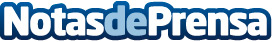 Normas tecnológicas en casa: ¿Cómo conseguir un acuerdo entre padres e hijos?Un acuerdo familiar digital ayuda a crear un espacio seguro para hablar juntos sobre tecnología y establecer pautas para la vida online de los hijos. Hablar con los menores de antemano, crear un ambiente positivo y huir de recompensas y castigos, son algunas de las claves que señala Qustodio para elaborar unas normas tecnológicas familiares. La plataforma líder en seguridad digital para las familias ha lanzado dos acuerdos digitales gratuitos dirigidos a adolescentes y a menores de 8 añosDatos de contacto:Alejandro Martí610680385Nota de prensa publicada en: https://www.notasdeprensa.es/normas-tecnologicas-en-casa-como-conseguir-un Categorias: Educación E-Commerce Ciberseguridad Ocio para niños Innovación Tecnológica http://www.notasdeprensa.es